ㆍ교회당 예배: 목요일까지 사전 신청을 받아 매주일 15시 Mutterhauskirche에서예배드립니다. 당분간 온라인예배를 병행합니다(16시에 가능). 청년들은 예배 후 Teestube에서 2부 순서를 갖습니다.ㆍ유초등부 예배: 다음 주일 15시부터 Teestube에서 재개 합니다.ㆍTeestube공사일정: 8/1~2 부엌 살림방을 옆방(거울방)으로 옮기기8/8~9 거울방에 있던 부엌 살림을 다시 원위치 사랑방짐을 피아노 방으로 옮기기   8/15~16 피아노 방에 있던 사랑방짐을 다시 원위치ㆍBible12: 성경을 바른 맥락 속에 읽어갈 수 있도록 도와 주는 강좌입니다.매주 수요일 10:30 혹은 목요일 20시(zoom을 통한 온라인 강좌)오늘까지 신청, 7월 29일(수),   30일(목)부터 개강ㆍ헌금: 직접 헌금하지 못하신 교우들은 교회 구좌로 송금해 주시기 바랍니다. ㆍ한국방문: 손재호ㆍ입원: 천춘자(Evangelisches Krankenhaus Dinslaken, 7월 30일 Reha로)ㆍ생일축하: 최성호, 이선영, 김다윗, 이상규** 함께 기도합시다 ** 1)교회당 예배가 은혜롭고 안전하게 운영되게 하소서. 2)코로나19를 속히 잠잠케 하여 주소서. 3)감염된 이들을 고쳐 주시고, 방역 위해 수고하는 이들을 지켜 주소서.4)스스로를 깊이 돌아보고, 삶의 변화가 일어나게 하소서.5)서로를 향한 관심과 사랑으로 함께 이겨내게 하소서.6)경제 문제 등 다양한 형태의 어려움을 잘 넘기게 하소서.◆말씀일기 일정일/사11:1-16     월/사12:1-6     화/사13:1-22     수/사14:1-23목/사14:24-32    금/사15:1-9     토/사16:1-14     일/사17:1-14◆114 운동-하루(1) 한번(1) 말씀일기 & 성경 (4)장 통독(성경 200독 대행진: 178독)◈ 예배위원 안내 ◈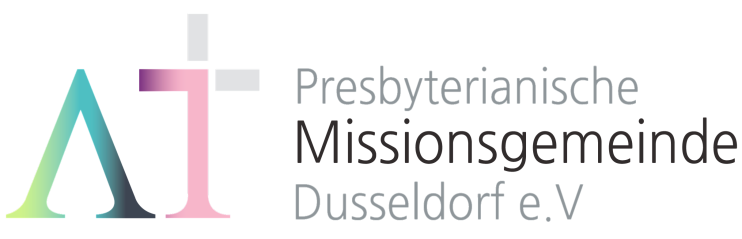   “너는 내 것이라” (사43:1)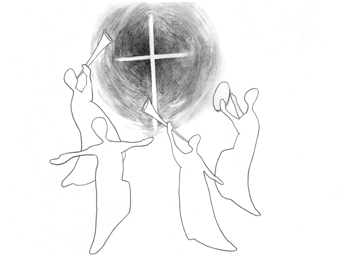 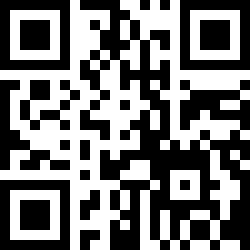 1983년 5월8일 창립     뒤셀도르프선교교회                 교회 홈페이지 duemission.de                  교회주소Alte-Landstr. 179, 40489 Düsseldorf인도: 이영환 전도사※ 표는 일어섭니다.**교회 구좌**Baek, Han-Jin KimBank: Deutsche Bank PGK DüsseldorfIBAN: DE29 3007 0024 0598 1931 00BIC: DEUTDEDBDUE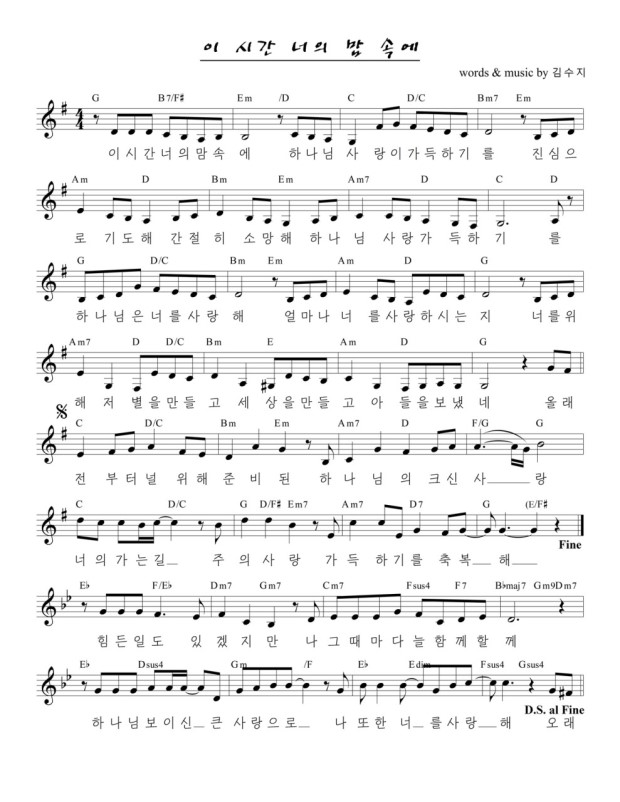 7월 26일8월 2일8월 9일8월 16일예배기도석호선, 박승희우선화김학순오지훈말씀일기조선형김평남신상희신일수안내위원  예배부  예배부  예배부  예배부헌금위원  박상훈, 김학순  박상훈, 김학순  박상훈, 김학순  박상훈, 김학순애찬봉사※입례송/Eingangslied …......………  왕이신 나의 하나님 …………..……※예배부름/Eingangsgebet    ........……………………………………………….............................   ………다함께인도자다함께인도자다함께인도자※찬송/Gemeindelied ………...................... 20장 2절 ....................................※찬송/Gemeindelied ………...................... 20장 2절 ....................................다함께※신앙고백/Glaubensbekenntnis   …………………………………………..................※신앙고백/Glaubensbekenntnis   …………………………………………..................다함께성시교독/Wechselwort ……………….. 교독문 75번 …………….................성시교독/Wechselwort ……………….. 교독문 75번 …………….................다함께찬송/Gemeindelied   ………………………… 299장 ………………….……….……찬송/Gemeindelied   ………………………… 299장 ………………….……….……다함께기도/Gebet      ………........………………………………………………............................말씀일기/Bibeltagebuch  …………………………………………….............................찬양/Chor  ……….…..… 이 시간 너의 마음 속에(수화찬양) …..기도/Gebet      ………........………………………………………………............................말씀일기/Bibeltagebuch  …………………………………………….............................찬양/Chor  ……….…..… 이 시간 너의 마음 속에(수화찬양) …..석호선 집사/ 박승희 조선형 집사교사 일동성경봉독/Text zur Predigt  ...………. 마25:34-40 …..…....……………..……성경봉독/Text zur Predigt  ...………. 마25:34-40 …..…....……………..……인  도  자.설교/Predigt  ……….…..… 작은 자를 위하는 사람들 ..………….…….설교/Predigt  ……….…..… 작은 자를 위하는 사람들 ..………….……이영환 전도사기도/Gebet     …........………………………………………………....................................찬송/Gemeindelied …….……………... 449장 1, 3, 5절 ………….………..…봉헌/Kollekte     …………………………………………………………………………………기도/Gebet     …........………………………………………………....................................찬송/Gemeindelied …….……………... 449장 1, 3, 5절 ………….………..…봉헌/Kollekte     …………………………………………………………………………………설교자다  함  께다   함   께교제/Bekanntmachung …….......................................………….............교제/Bekanntmachung …….......................................………….............다함께※주의기도/vaterunser……………………………………………………………………………※주의기도/vaterunser……………………………………………………………………………다함께※축도/Segen   ………………………………………………………………………......................※축도/Segen   ………………………………………………………………………......................손교훈 목사